LLENADO A MANO (BOLÍGRAFO AZUL)NOTA: RECORTE EL ROTULO Y PEGUE EN SU FOLDER  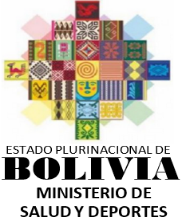 NOMBRES Y APELLIDOS:N° DE CARNET DE IDENTIDADINSTITUCIÓN:ÁREA/UNIDAD/SECCIÓN:CARGO:N° DE ÍTEM:FECHA DE INICIO LABORAL:FECHA DE BAJA:NOMBRES Y APELLIDOS:N° DE CARNET DE IDENTIDADINSTITUCIÓN:ÁREA/UNIDAD/SECCIÓN:CARGO:N° DE ÍTEM:FECHA DE INICIO LABORAL:FECHA DE BAJA: